附件2：九江学院学生会第十七届部门负责人竞聘报名表姓名性别出生年月出生年月照片籍贯民族政治面貌政治面貌照片学院/专业/班级照片邮箱/手机/QQ照片推荐组织报名部门报名部门技能特长协调沟通□协调沟通□协调沟通□协调沟通□文案写作□文案写作□文案写作□文案写作□文案写作□体育□技能特长摄影摄像□摄影摄像□摄影摄像□摄影摄像□新媒体运营□新媒体运营□新媒体运营□新媒体运营□新媒体运营□文艺□技能特长其它团    学经    历个    人简    介(获奖情况)推荐组织意    见 （盖  章） 年    月     日 （盖  章） 年    月     日 （盖  章） 年    月     日 （盖  章） 年    月     日 （盖  章） 年    月     日 （盖  章） 年    月     日 （盖  章） 年    月     日 （盖  章） 年    月     日 （盖  章） 年    月     日 （盖  章） 年    月     日备   注1.请在发送竞聘报名表电子稿前填写《基础信息收集表》，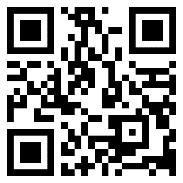 可打开网址https://jinshuju.net/f/1AOR9Z进行报名，也可以截图扫描右侧二维码进行线上报名。2.请附上学期教务系统成绩截图。（此栏可删除。）1.请在发送竞聘报名表电子稿前填写《基础信息收集表》，可打开网址https://jinshuju.net/f/1AOR9Z进行报名，也可以截图扫描右侧二维码进行线上报名。2.请附上学期教务系统成绩截图。（此栏可删除。）1.请在发送竞聘报名表电子稿前填写《基础信息收集表》，可打开网址https://jinshuju.net/f/1AOR9Z进行报名，也可以截图扫描右侧二维码进行线上报名。2.请附上学期教务系统成绩截图。（此栏可删除。）1.请在发送竞聘报名表电子稿前填写《基础信息收集表》，可打开网址https://jinshuju.net/f/1AOR9Z进行报名，也可以截图扫描右侧二维码进行线上报名。2.请附上学期教务系统成绩截图。（此栏可删除。）1.请在发送竞聘报名表电子稿前填写《基础信息收集表》，可打开网址https://jinshuju.net/f/1AOR9Z进行报名，也可以截图扫描右侧二维码进行线上报名。2.请附上学期教务系统成绩截图。（此栏可删除。）1.请在发送竞聘报名表电子稿前填写《基础信息收集表》，可打开网址https://jinshuju.net/f/1AOR9Z进行报名，也可以截图扫描右侧二维码进行线上报名。2.请附上学期教务系统成绩截图。（此栏可删除。）1.请在发送竞聘报名表电子稿前填写《基础信息收集表》，可打开网址https://jinshuju.net/f/1AOR9Z进行报名，也可以截图扫描右侧二维码进行线上报名。2.请附上学期教务系统成绩截图。（此栏可删除。）1.请在发送竞聘报名表电子稿前填写《基础信息收集表》，可打开网址https://jinshuju.net/f/1AOR9Z进行报名，也可以截图扫描右侧二维码进行线上报名。2.请附上学期教务系统成绩截图。（此栏可删除。）1.请在发送竞聘报名表电子稿前填写《基础信息收集表》，可打开网址https://jinshuju.net/f/1AOR9Z进行报名，也可以截图扫描右侧二维码进行线上报名。2.请附上学期教务系统成绩截图。（此栏可删除。）1.请在发送竞聘报名表电子稿前填写《基础信息收集表》，可打开网址https://jinshuju.net/f/1AOR9Z进行报名，也可以截图扫描右侧二维码进行线上报名。2.请附上学期教务系统成绩截图。（此栏可删除。）